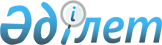 О признании утратившими силу некоторых решений Актогайского районного маслихатаРешение 24 сессии Актогайского районного маслихата Карагандинской области от 28 мая 2018 года № 218. Зарегистрировано Департаментом юстиции Карагандинской области 11 июня 2018 года № 4816
      В соответствии с Законом Республики Казахстан от 23 января 2001 года "О местном государственном управлении и самоуправлении в Республике Казахстан", Законом Республики Казахстан от 06 апреля 2016 года "О правовых актах" Актогайский районный маслихат РЕШИЛ:
      1. Признать утратившими силу некоторые решения Актогайского районного маслихата согласно приложению к настоящему решению.
      2. Настоящее решение вступает в силу со дня его первого официального опубликования. Перечень некоторых решений Актогайского районного маслихата, признанных утратившими силу
      1. Решение 26 сессии от 06 октября 2010 года Актогайского районного маслихата № 252 "Бірыңғай тіркелген салық ставкаларын белгілеу туралы" (зарегистрировано в Реестре государственной регистрации нормативных правовых актов за № 8-10-118, опубликовано в газете "Токырауын тынысы" от 12 ноября 2010 года № 45 (7259)).
      2. Решение 26 сессии от 06 октября 2010 года Актогайского районного маслихата № 253 "Кәсіпкерлік қызметтің түрлеріне бір жолғы талон құнының бағасын белгілеу туралы" (зарегистрировано в Реестре государственной регистрации нормативных правовых актов за № 8-10-119, опубликовано в газете "Токырауын тынысы" от 12 ноября 2010 года № 45 (7259)).
      3. Решение 10 сессии Актогайского районного маслихата от 12 декабря 2012 года № 92 "Об установлении размера ставок фиксированного налога" (зарегистрировано в Реестре государственной регистрации нормативных правовых актов за № 2116, опубликовано в газете "Токырауын тынысы" от 25 января 2013 года № 3 (7373).
      4. Решение 33 сессии от 30 июня 2015 года Актогайского районного маслихата № 301 "Об установлении категорий автостоянок (паркингов) и увеличении базовой ставки налога на земли, выделенные под автостоянки паркинги) Актогайского района" (зарегистрировано в Реестре государственной регистрации нормативных правовых актов за № 3346, опубликовано в газете "Токырауын тынысы" от 31 июля 2015 года № 33(7507) в информационно-правовой системе "Әділет" 13 августа 2015 года,).
      5. Решение 40 сессии Актогайского районного маслихата от 16 февраля 2016 года № 376 "О внесении изменения в решение XXXVI сессии Актогайского районного маслихата от 11 ноября 2015 года № 337 "О повышении базовой cтавки земельного налога на не используемые в соответствии с земельным законодательством Республики Казахстан земли сельскохозяйственного назначения" (зарегистрировано в Реестре государственной регистрации нормативных правовых актов за № 3697, опубликовано в газете "Тоқырауын тынысы" от 18 мая 2016 года № 11 (7539), информационно-правовой системе "Әділет" 31 марта 2016 года).
      6. Решение 3 сессии Актогайского районного маслихата от 11 мая 2016 года № 28 "О повышении ставки единого земельного налога на не используемые в соответствии с земельным законодательством Республики Казахстан земли сельскохозяйственного назначения" (зарегистрировано в Реестре государственной регистрации нормативных правовых актов за № 3814, опубликовано в информационно-правовой системе "Әділет" 03 июня 2016 года).
      7. Решение 4 сессии Актогайского районного маслихата от 29 июня 2016 года № 42 "О повышении базовой ставки земельного налога на не используемые в соответствии с земельным законодательством Республики Казахстан земли сельскохозяйственного назначения" (зарегистрировано в Реестре государственной регистрации нормативных правовых актов за № 3887 опубликовано в информационно-правовой системе "Әділет" 22 июля 2016 года).
					© 2012. РГП на ПХВ «Институт законодательства и правовой информации Республики Казахстан» Министерства юстиции Республики Казахстан
				
      Председатель сессии, секретарь

      районного маслихата

Р. Абеуов
Приложение
к решению Актогайского 
районного маслихата
от 28 мая 2018 года
№ 218